HANNUN presenta Daydream, su colección de verano que invita a soñar y conectar con la naturaleza Formada por 22 productos únicos con los materiales naturales como el yute, la madera sostenible, el mimbre, el lino y el algodón percal como protagonistasPuedes descargar las imágenes de la colección en este enlaceBarcelona, 27 de abril de 2023. HANNUN, la firma española de muebles y decoración sostenible, lanza su colección de verano DAYDREAM, en la que invita a apostar por elementos de mayor calidad que cuiden de nuestra salud y la del planeta.  En las propuestas de la marca para la decoración estival destacan los materiales naturales y textiles frescos como el lino, el yute o el algodón percal, que aparecen en suaves fundas nórdicas y cómodos cabeceros acolchados. Estampados florales, rayas marineras y colores suaves para convertir tu hogar en una villa veraniega de ensueño conectada con la naturaleza del mundo exterior.Artesanía y diseño, equilibrio perfectoEn la nueva colección DAYDREAM no faltan muebles con fibras naturales, como el sillón y el taburete Paulo, trenzados manualmente con caña de junco, complementos como el estor de lino enrollable Iria o el baúl de mimbre Tiaro. Todo ello sin olvidar el material material estrella de la marca, la madera sostenible, presente en la mesa-bandeja Olivia, la estantería modular Aloma o el recibidor de madera recuperada Fermes.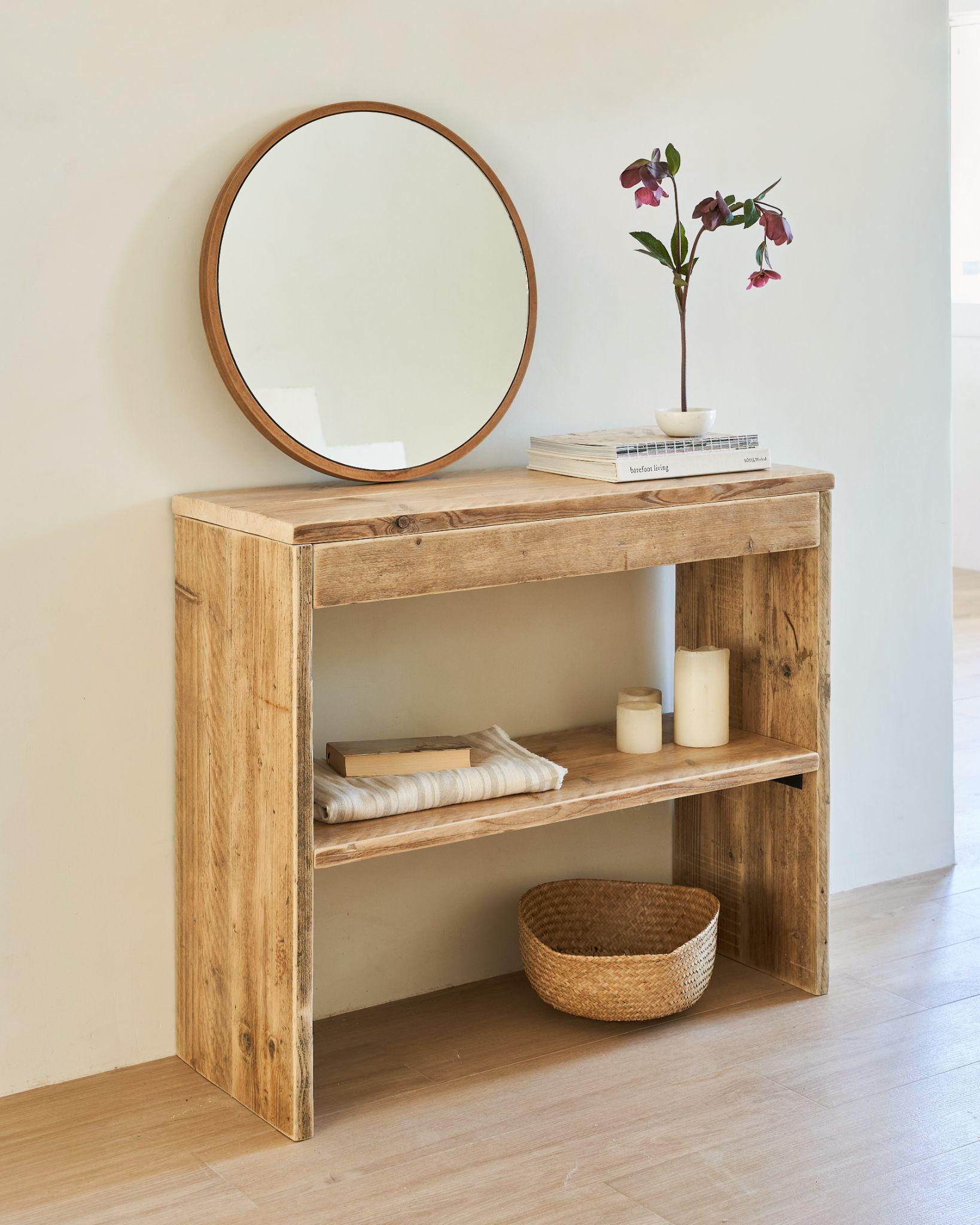 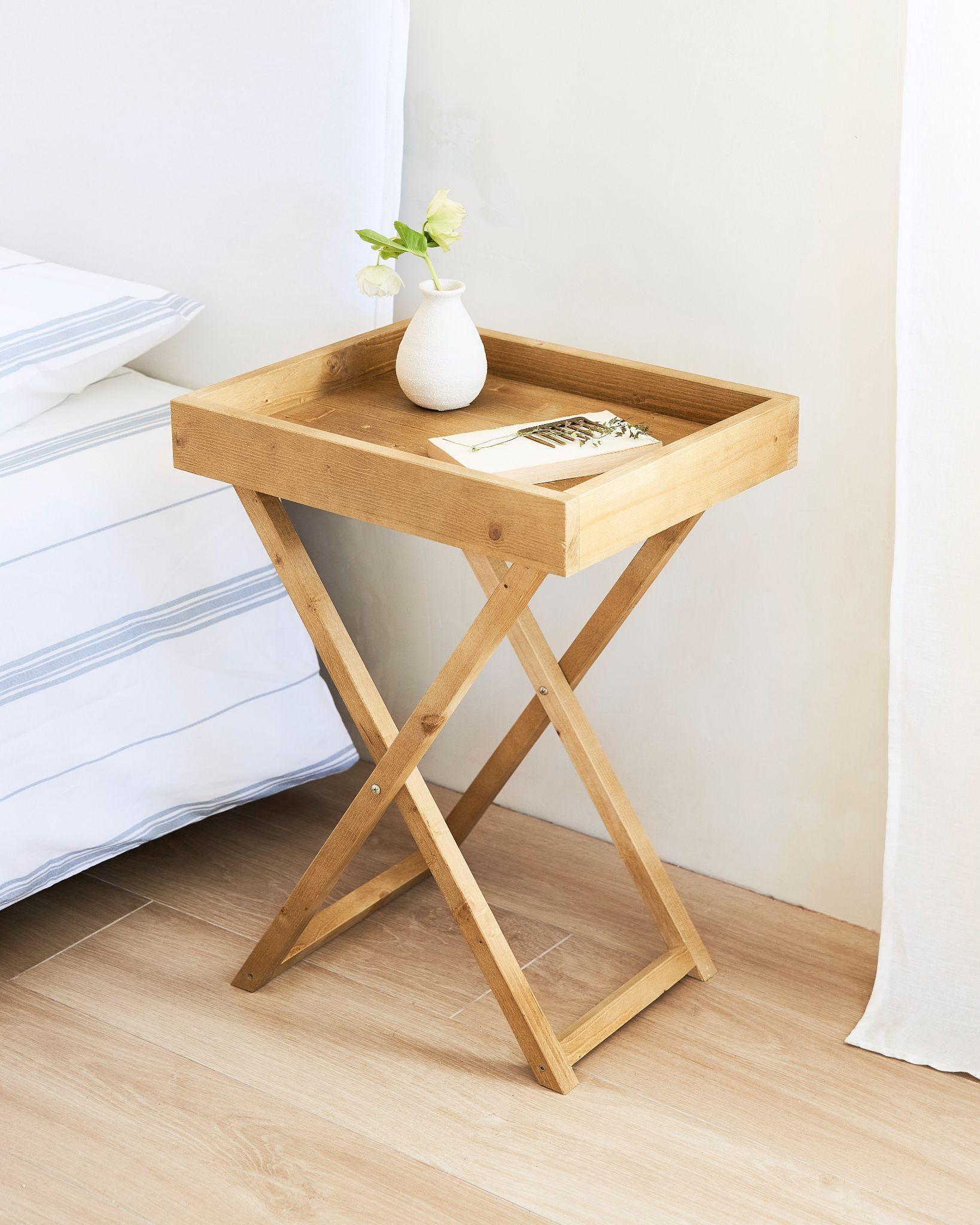 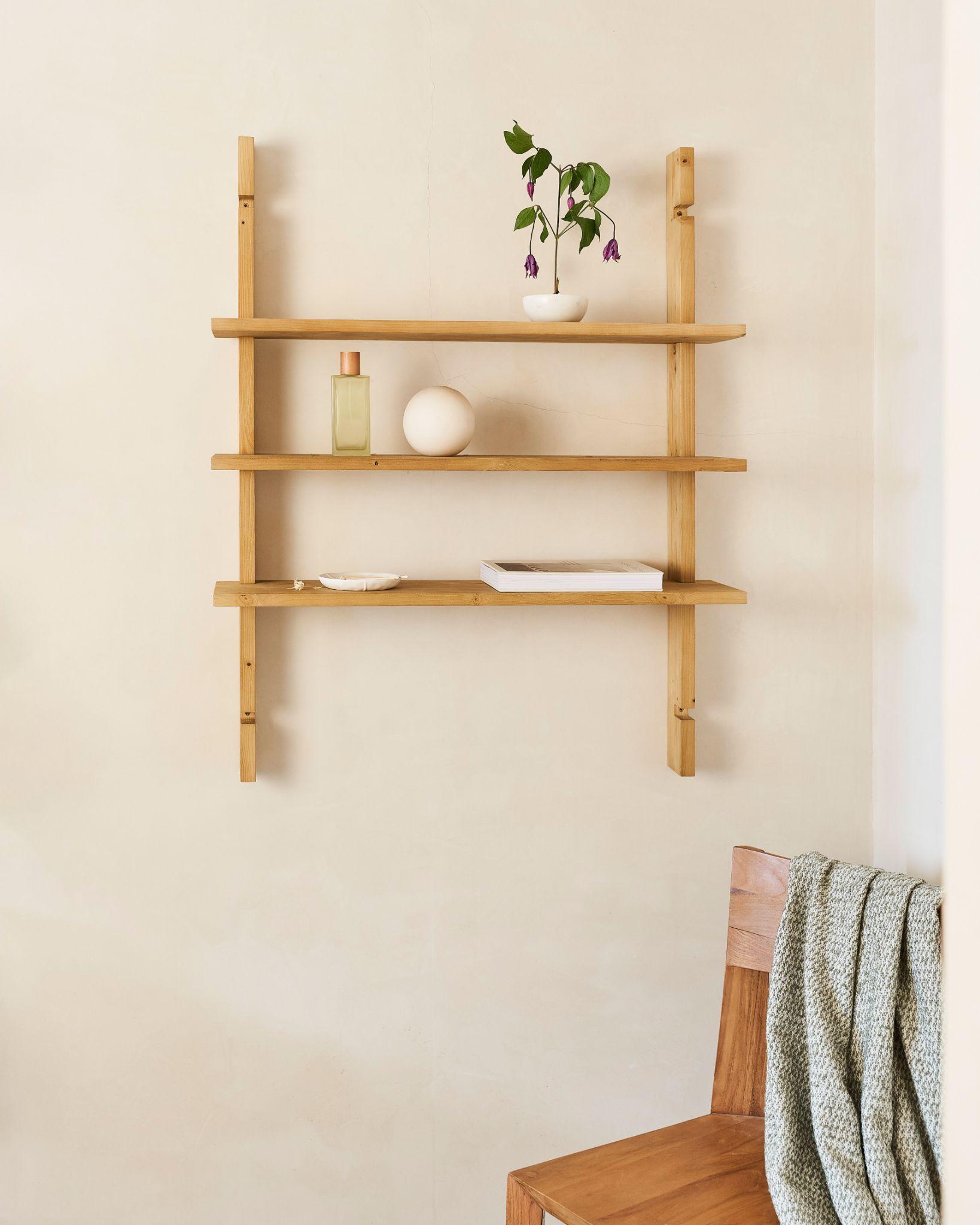 Recibidor Fermes: desde 399,90€         Mesa Olivia: 99,99 €                Estantería Aloma: 149, 90€La iluminación juega también un papel protagonista en la colección. Las nuevas lámparas artesanales son un auténtico lujo hecho a mano: diseños de mimbre y cerámica que nos conectan con nuestras raíces sin olvidarse de las tendencias más rompedoras. Es el caso del modelo Mía, disponible en formato de techo, mesa y pie, refrescará el look de tu casa, aportando un aire muy cálido y acogedor. Su diseño circular en forma de seta, totalmente en tendencia, tamiza la luz de la forma más agradable posible.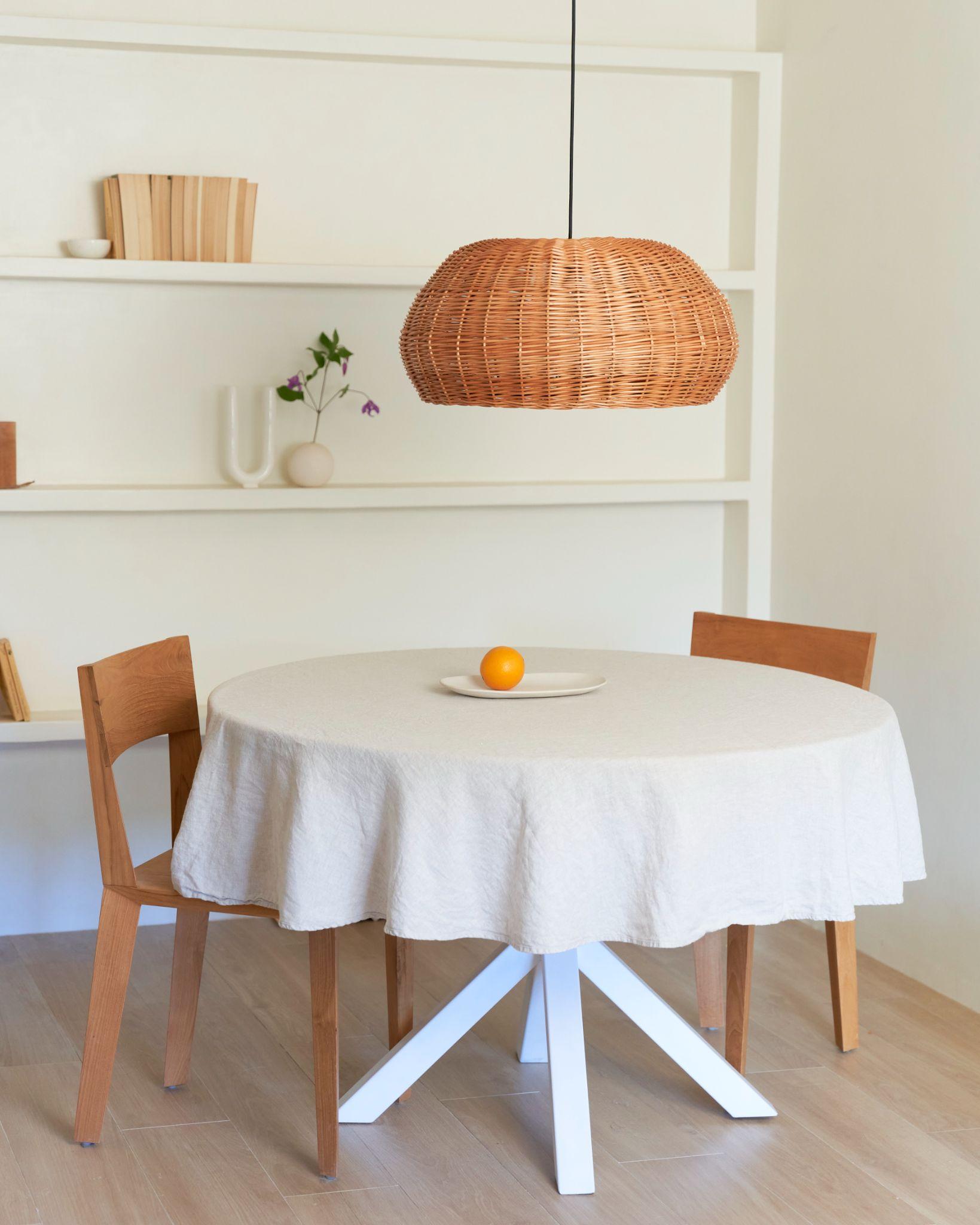 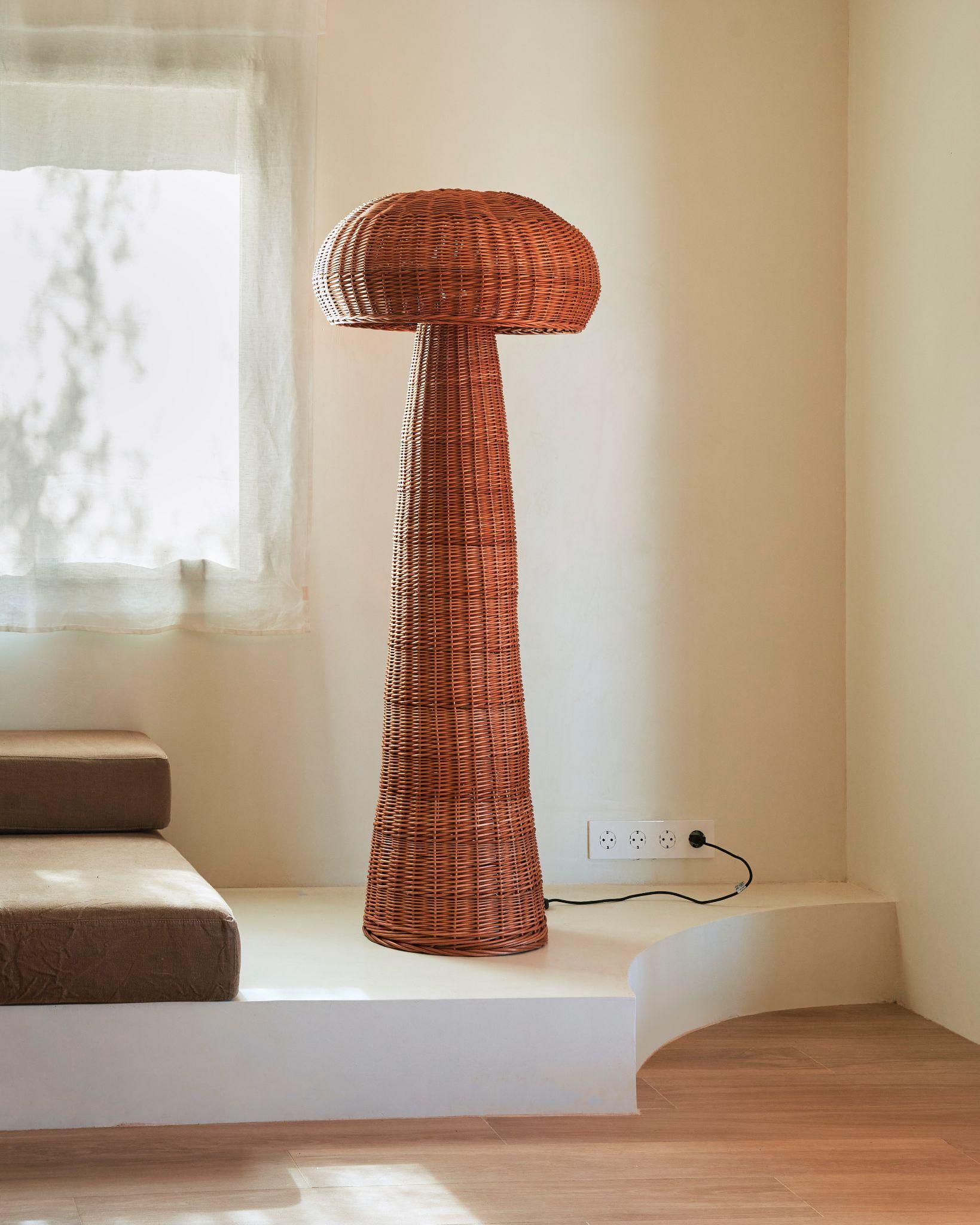                   Lámpara de techo Mía:  199,90 €                          Lámpara de pie Mía: 369,90 €Además, la nueva colección alcanza a otras estancias como el dormitorio con textiles y cabeceros de madera natural tapizados en mezcla de lino y algodón, algodón 100% reciclado o yute natural, perfectos para aportar un toque relajado y natural a esta estancia.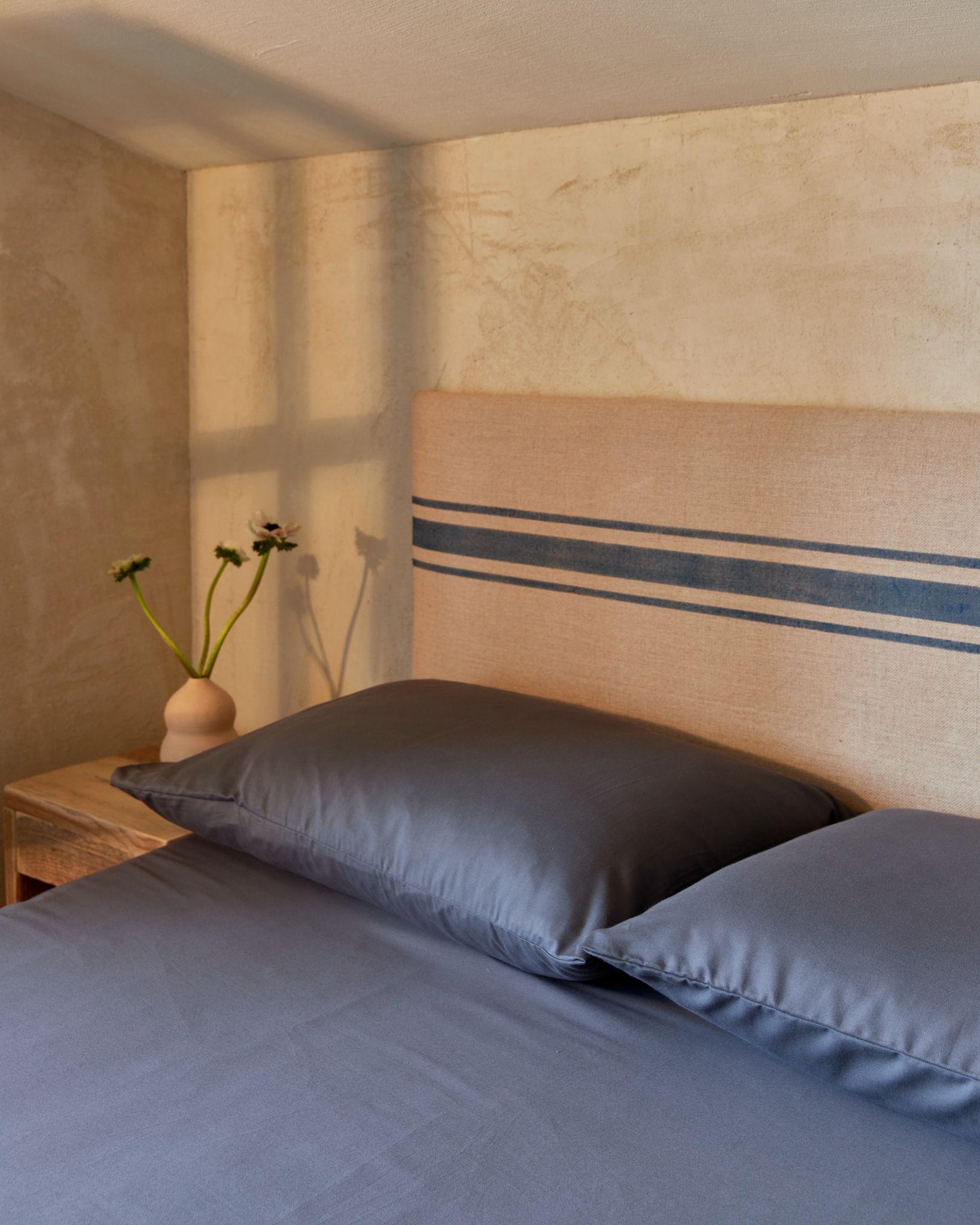                       falta imagen         Cabecero Alice: desde 279,90€                                Cabecero Eunice: desde 219,90€Sobre HannunCompañía barcelonesa fundada en 2018 dedicada al diseño de muebles artesanales fabricados en España con maderas recicladas y de origen sostenible.Además de utilizar barnices eco-friendly, libres de toxinas, con un empaquetado de cartones reciclados y reciclables, la marca tiene el propósito social de contribuir a la creación de una sociedad más justa, colaborando con el pequeño comercio, la economía de proximidad y la metodología de trabajo haciendo incidencia en el área social y medioambiental.Comprometidos con la deforestación y con el cuidado del medio ambiente, es la primera marca española en formar parte de las empresas B Corps que construyen un mundo más sostenible e inclusivo. La compañía está presente en el mercado de capitales cotizando en el BME Growth (Ticker: HAN). Ello le permitirá acelerar su crecimiento y expansión internacional.En octubre de 2002, Hannun adquiere Artesta, empresa de láminas decorativas reforzqndo así su presencia en el ámbito de la decoración.Para más informaciónActitud de ComunicaciónMaría Contenente/ maria.contenente@actitud.esTeléfono: 913022860 